NEUF LIBERTÉS INDISPENSABLESPour élargir un mouvement vers le Christ, les congrégations doivent jouir de ces libertés religieuses non-traditionnellesVous pourrez bien vouloir vous servir de ce document comme guide pour présenter ces neuf libertés lors d’un atelier de travail assisté par des gens qui veulent voir leurs congrégations et cellules se reproduire et se multiplier.Tandis que l’un de vous présente les neuf libertés, un autre pourra jouer le rôle de Monsieur Tradition. Tradition pourra porter un chapeau spécial ou un signe avec son nom écrit en gros caractères : Mr TRADITION. Le rôle de Mr Tradition est de s’opposer à chaque idée principale que l’on présentera. On pourra alors répondre à ses objections, tandis que les autres écoutent, ou mieux, on pourra demander aux autres de répondre à Mr Tradition. En présentant Mr Tradition à l’atelier, dites quelque chose comme ceci : « Mr Tradition fréquente probablement vos réunions congrégationnelle. Il se trouve presque partout ! Peut-être, vous-même êtes-vous Mr Tradition. » 
Monsieur Tradition
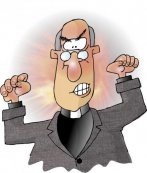 Les jeunes congrégations ont la liberté d’en établir de nouvelles dès que le Seigneur le rendra possible. Enseignement :Des personnages bibliques qui ont exercé cette liberté sont Barnabas et Epaphras.Partout où les apôtres se sont rendus, de nouvelles congrégations se sont démarrées et ont multiplié.Les apôtres ont maintenu les nouvelles congrégations exemptes des bâtiments et des salaires.Mr Tradition s’en dispute : « Notre politique congrégationnelle définie certaines critères relatives à l’implantation de nouvelles congrégations. Avant qu’une congrégation puisse en démarré une autre, elle doit poser une demande d’autorisation à notre siège social régional, et avoir a un certain nombre de membres ainsi que des années de maturité, en plus d’un budget substantiel. »Les congrégations ont la liberté d’obéir aux ordres du Christ et de ses apôtres, avant toutes les règles et traditions religieuses.Enseignement :Selon Actes 2, Pierre et les autres apôtres ont enseigné les membres de la première congrégation néotestamentaire à obéir au Christ, dès son démarrage.Jésus a ordonné beaucoup de choses que nous pouvons récapituler par les sept commandements de base qu’obéissaient les 3 000 croyants de la première congrégation. Ceux-ci se sont repentis, ont confirmé leur foi par le baptême, et ont reçu le Saint-Esprit. Ils célébraient le Repas du Seigneur, s’entr’aimaient (dans leur camaraderie), priaient, donnaient et faisaient des disciples.Mr Tradition s’en dispute : « Nous devrions tous suivre les mêmes politiques, celles que j’approuve, moi. La conformité assure l’unité. »
Les croyants ont la liberté de rendre visite aux chercheurs et aux nouveaux croyants dans leurs maisons, les évangéliser, en faire des disciples, et ternir des réunions de cultes au sein de leurs familles dans leur culture.Enseignement :Des personnages bibliques sont Pierre chez Corneille, et Jésus lorsqu’il a envoyé les soixante-dix.Lorsque quelqu’un a cru, il est allé immédiatement à sa famille et ses amis, comme dans les cas de Lévi, Corneille, Lydie, le geôlier de Philippes et Crispus.Autant que possible, ils ont laissé les nouveaux croyants dans leurs rapports affectueux avec leurs parents et réseaux sociaux.Mr Tradition s’en dispute : « Il faut, au plus vite que possible, séparer les nouveaux croyants d’avec les mauvaise influences de leurs amis, parents et culture ! »
Les nouvelles congrégations ont la liberté de baptiser de nouveaux croyants sans tarder et de célébrer le Repas du Seigneur partout où ils se réunissent.Enseignement :Des personnages bibliques sont le Christ et la congrégation de Jérusalem (Actes 2 :38 à 47).Mr Tradition s’en dispute : « Seul le clergé dûment consacré est autorisé à dispenser le baptême et le Repas du Seigneur. D’ailleurs, les candidats baptismaux doivent d’abord marcher sur l’eau. »Tous les croyants ont la liberté de se servir les uns les autres dans le corps du Christ sous forme de congrégations et de cellules affectueuses et intimes, en employant tous les dons que l’esprit saint leur a distribués, au modèle de 1 Cor 14 :24 à 26.Enseignement :Les croyants Corinthiens en sont un modèle.Le Saint-Esprit donne des dons à tous les nouveaux croyants, de sorte qu’ils puissent se servir les uns les autres.Aucun pasteur ni diacre n’a tous les dons de l’Esprit nécessaires pour édifier les congrégations.Mr Tradition s’en dispute : « ‘Que tout se fasse avec bienséance et avec ordre.’ Et c’est moi qui détermine quel est l’ordre ! Seulement le clergé instruit devrait diriger les réunions publiques. »Toute personne qui répond aux critères du NT pour anciens a la liberté d’assumer la direction pastorale, avec ou sans rémunération.Enseignement :Des personnages bibliques sont Paul et Tite.Quelques critères non-bibliques sont éducation théologique, force financière, position sociale, appartenance ethnique, et langue. Quels sont quelques autres critères non-bibliques dans votre tradition ?Mr Tradition s’en dispute : « Les Règlements de la dénomination exigent que les pasteurs soient ordonnés. Ces Règlements énumèrent 750 critères auxquels ils doivent répondre au préalable. Ils doivent avoir un diplôme d’université et ils recevront un salaire de professionnel. »Tout enseignant a la liberté de suivre toute méthode néotestamentaire de prêcher et d’enseigner la Parole de Dieu en fonction de la taille du groupe et de la maturité de ses bergers.Enseignement :Des modèles bibliques sont les commandements réciproques du Nouveau Testament et la méthode conversationnelle de Jésus.Mr Tradition s’en dispute : « Dieu a ordonné la prédication oratoire de la Parole pour cet ère d’église. Nous avons besoin de la meilleure qualité et d’excellence dans le pupitre. »Les entraîneurs d’apprentis bergers ont la liberté de s’adresser aux besoins immédiats des nouvelles congrégations et des nouveaux dirigeants.Enseignement :Ceci exige un programme d’études ayant un menu ou un indexe qui offre des options, de sorte que les apprentis bergers et leurs entraîneurs puissent choisir des études et activités qui correspondent aux besoins courants de chaque nouvelle congrégation.Le Christ a enseigné en réponse aux situations actuelles et aux besoins immédiats. Paul a écrit à Tite de « mettre en ordre ce qui reste à régler » dans les nouvelles congrégations de Crète.Les nouvelles congrégations ont chacune de différents besoins.Mr Tradition s’en dispute : « Mon école de formation pastorale suit un programme d’études standard, et tous les étudiants apprennent les même matières, commençant par la même leçon et suivant le même chemin. Ce qu’ils apprennent servira à une application future. »Chaque église et mission a la liberté de nommer des coordonnateurs régionaux qui supervisent les nouveaux entraîneurs et congrégations des apprentis bergers, comme Paul a instruit à Tite de faire (1 :5).Enseignement :Il n’y a aucun exemple biblique d’une congrégation locale indépendante.Une cause fréquente de l’échec des nouvelles congrégations, est que leur chef n’a ni demandé ni reçu de supervision et conseils d’un dirigeant plus expérimenté.Mr Tradition s’en dispute : « Nous ne voulons aucune hiérarchie ou évêque athée qui dicte aux congrégations ce que l’on doit croire et faire. Nous nous tenons à l’autonomie de l’église locale. » Ou : « C’est moi, l’évêque, qui est appelé à surveiller ce secteur, et je ne tolère aucun nouveau coordonnateur exerçant autorité dans mon secteur de juridiction. Et je n’ai certainement pas le temps de coordonner de nouveaux programmes ! Ainsi, nous continuerons de faire comme nous faisons. »